Student InstructionsFor each assignment, you will use the M.U.S.E. link to complete the lab. I attached the link information and the referencesIn this lab, you will see the time progression of speciation to help you write up a scientific paper that centers on the following:What would happen if a species within a population were suddenly split into 2 groups by an earthquake creating a physical barrier like a canyon?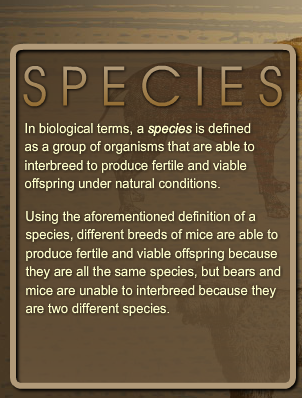 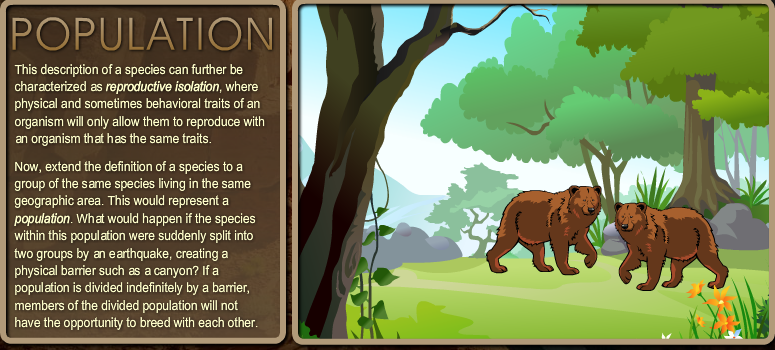 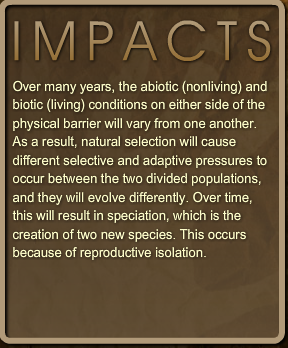 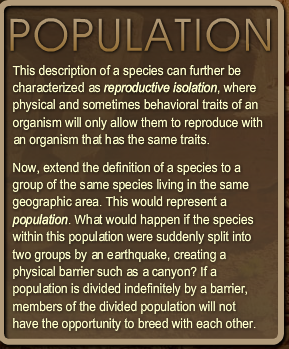 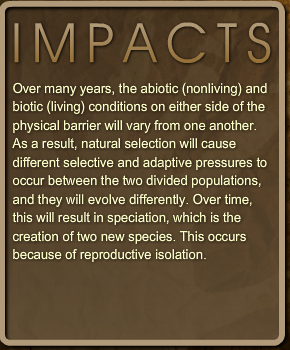 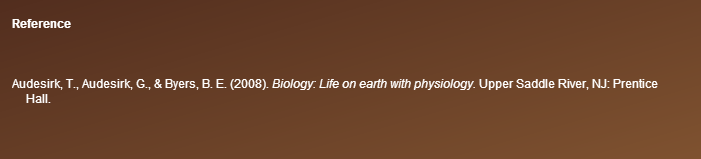 